C O O P E R A T I V E 	A G R E E M E N TTHIS COOPERATIVE AGREEMENT made and entered into this  	day of 	_, 20 	, by and between the UTAH DEPARTMENT OF TRANSPORTATION, (“UDOT”), and WEBER COUNTY (“COUNTY”).RecitalsWHEREAS, the COUNTY desires to install wayfinding signs throughout the Ogden Valley area within the UDOT right-of-way; andWHEREAS, the UDOT and the COUNTY desire to enter into this COOPERATIVE AGREEMENT to describe the COUNTY’s responsibilities concerning the placement of the wayfinding signs.THIS COOPERATIVE AGREEMENT is made to set out the terms and conditions.NOW THEREFORE, it is agreed by and between the parties hereto as follows:1.	Prior to October 30, 2022, the COUNTY will install wayfinding signs throughout the Ogden Valley area within the UDOT right-of-way as shown in Exhibit A. The COUNTY will use its own work force or will contract the work according to all applicable state laws and COUNTY policies.  2.       Upon approval of the plans, and before commencing any construction within  the  highway right-of-way,  the  COUNTY  or  its  contractor  shall  obtain  a  Highway Right-of-Way Encroachment Permit from the Region One Encroachment and Permits Officer.  UDOT personnel have the right but not the obligation to monitor the installation of the wayfinding signs. UDOT’s inspection of the installation of the wayfinding signs does not relieve the COUNTY of its obligation to install the signs according to the terms of this Agreement and the permit.  The COUNTY shall comply with Utah Admin. Code R930-7 and R930-6 when entering upon UDOT’s right-of-way.3.	The COUNTY and its contractors shall comply with all applicable state and federal laws, rules and regulations pertaining to safety and traffic control particularly, but not limited to, the MUTCD and UDOT Traffic Control standard drawings, during the installation and maintenance of the wayfinding signs.4.       The  COUNTY  shall  locate  and  avoid  utilities,  which  may  be  affected  by  the wayfinding signs. Further, if the COUNTY cannot avoid the utilities, the wayfinding signs shall be moved or not installed at that specific location at the COUNTY’s expense.  This agreement does not affect any public or private utilities’ ability or right, including UDOT, from entering upon the right-of- way to construct, reconstruct, repair or inspect their facilities.5.       UDOT requires that the COUNTY meet clear zone requirements as defined by the AASHTO Roadside Design Guide and UDOT standard drawings.6.	The COUNTY is responsible for all costs related to the installation of the wayfinding signs. Maintenance responsibility for blue wayfinding and green guidance signs are as follows:a.	The COUNTY is responsible for ongoing maintenance of the entirety of all blue community wayfinding signs. b.	If the COUNTY installs a sign-face for a green guidance sign that does not meet UDOT’s typical specifications, then the COUNTY is responsible for ongoing maintenance of the entirety of the green guidance sign. c.	If the COUNTY installs a green guidance sign to UDOT’s typical specifications, then UDOT is responsible for ongoing maintenance of the entirety of the green guidance sign.d.	If the COUNTY installs a sign-face for a green guidance sign that meets UDOT’s typical specifications, but other components of the sign structure do not, then UDOT is responsible for the ongoing maintenance of the sign-face and the COUNTY is responsible for ongoing maintenance of the rest of the sign structure. UDOT reserves the right to make minor non-aesthetic modifications to the sign structure necessary for ease and convenience of maintenance or replacement of the sign-face. e.	If a sign structure for which the COUNTY is responsible of any green guidance sign becomes damaged, and COUNTY does not promptly repair the damage to UDOT’s satisfaction, UDOT reserves the right to temporarily place the green guidance sign-face on a typical UDOT sign support and remove any damaged components pursuant to Section 8 of this agreement. f.	The COUNTY will maintain their responsibility for the wayfinding and guidance signs in an aesthetically pleasing condition, including all safety appurtenances.  The COUNTY shall remove any graffiti within 48 hours of being notified by UDOT. 7.       a.	Further, if the property is needed for transportation purposes, the COUNTY will remove the wayfinding signs. Upon notification, the COUNTY shall timely remove the wayfinding signs to accommodate any of UDOT’s projects. UDOT will not pay for the costs for the wayfinding signs or the removal of the signs. b.	IF UDOT DETERMINES THAT THE WAYFINDING SIGNS ARE HAZARDOUS, THE COUNTY, AT ITS COST, WILL REMOVE THE WAYFINDING SIGNS.  If the COUNTY fails to remove the signs, UDOT may remove the signs and bill the COUNTY for the costs.  8.	The COUNTY will defend, indemnify, and hold harmless UDOT of any liability or damage claims from the wayfinding signs being located within UDOT’s right-of-way.9.	The COUNTY will waive and release any claims against UDOT for any damages to the wayfinding signs due to UDOT’s  routine  maintenance,  including  but  not  limited  to,  snow  removal  and  vegetation control.10.	The  UDOT  and  the  COUNTY  are  both  governmental  entities  subject  to  the  Utah Governmental Immunity Act.  Each party agrees to indemnify, defend and save harmless the other from and against all claims, suits and costs, including attorneys’ fees for injury or damage of any kind, arising out the negligent acts, errors or omissions of the indemnifying party’s officers, agents,  contractors  or  employees  in  the  performance  of  this  Agreement.  Nothing in this paragraph is intended to create additional rights to third parties or to waive any provision of the Utah Governmental Immunity Act, provided said Act applies to the action or omission giving rise to the protections in this paragraph. The indemnification in this paragraph shall survive the expiration or termination of this Agreement.11.   This Agreement may be executed in one or more counterparts, each of which shall be an original, with the same effect as if the signatures thereto and hereto were upon the same instrument. This Agreement shall become effective when each Party hereto shall have received a counterpart hereof signed by the other Party hereto.12.    This Agreement shall be governed by the laws of the State of Utah both as to interpretation and performance.13.     Nothing contained in this Agreement shall be deemed or construed, either by the parties hereto or by any third party, to create the relationship of principal and agent or create any partnership, joint venture or other association between the Parties.14.    This Agreement contains the entire agreement between the Parties, with respect to the subject matter hereof, and no statements, promises, or inducements made by either Party or agents for either Party that are not contained in this written Agreement shall be binding or valid.15.    If any provision hereof shall be held or deemed to be or shall, in fact, be inoperative or unenforceable as applied in any particular case in any jurisdiction or in all jurisdictions, or in all cases because it conflicts with any other provision or provisions hereof or any constitution or statute or rule or public policy, or for any other reason, such circumstances shall not have the effect of rendering the provision in question inoperative or unenforceable in any other case or circumstance, or of rendering any other provision or provisions herein contained invalid, inoperative, or unenforceable to any extent whatever. The invalidity of any one or more phrases, sentences, clauses, or paragraphs herein contained, shall not affect the remaining portions hereof, or any part thereof.16.	Each party represents that it has the authority to enter into this Agreement.IN WITNESS WHEREOF, the parties hereto have caused these presents to be executed by their duly authorized officers as for the day and year first above written.ATTEST:	WEBER COUNTY, a Municipal Corporation in theState of UtahBy: 			 By: Title: 			Title:Date: 		Date:(IMPRESS SEAL) 	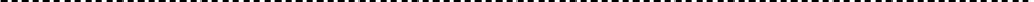 RECOMMENDED FOR APPROVAL:	UTAH DEPARTMENT OF TRANSPORTATIONBy: 		By: 	Traffic Operations Engineer	REGION DIRECTORDate: 		Date: 	APPROVED AS TO FORM:	UDOT COMPTROLLER’S OFFICEThe Utah State Attorney General’s Office	By:  	has previously approved all paragraphs in	CONTRACT ADMINISTRATORthis Agreement as to form.Date:  	